Rotary Club of Carleton Place  & Mississippi Mills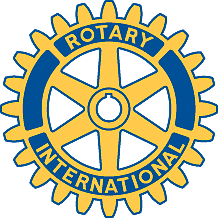   Meeting of March 11th, 2008Fraser chaired this evening's meeting.  There were no guests.The group thanked Debbie for organizing the Bowling Night last Saturday.  Attendance was only ten, due to the severe snowstorm, but those who made it really enjoyed the evening.Fraser discussed the by-law changes that were circulated by Gordon.  There will be a formal vote on this issue at the next meeting (March 16th).Mike reported on the compost sale. Fifteen members have now agreed to be there for the weekend, and we have 7 trucks promised, with a possible 8th.  David McGlade has arranged for advertising in the EMC papers, and Louise quoted prices for the Canadian.  It was decided to go ahead with the EMC ads only.For the Family Fun Day on October 25th, the Town has agreed that we can use the upper level of the Town Hall.  More volunteers for the committee would be welcome; Louise and Debbie agreed to help out.  Each activity will need a supervising Rotarian.  Example activities are a Haunted House,  Pumpkin Carving and Pony Rides.  Some activities will be free, others will be charged for.Marion will attend the PETS training in Cornwall.  Any other member who wishes to get this training is welcome to put their name forward.We heard that the Smiths Falls club is running a successful Bingo.  Brian Armstrong will call the President, Sue Zorn-Smith, to get more details.  We discussed the possibility of using the old Canadian Tire building on Beckwith Street for a future bingo.  (It would require a great deal of work).The Community Living Association will hold a silent auction on Saturday May 3rd.  It will be held at the Canoe Club, and Brian Costello, former mayor, will preside.Brian Armstrong and David McGlade told us about their recent vacations in Cuba and the Dominican Republic respectively.In honour of St. Patrick's Day, one or two Irish tales were told.Agenda for next meetingVote on by-law changes relating to the Donations Committee rules.Club Activities